Common Myna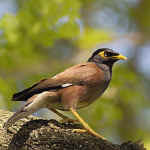 Black kite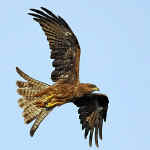 Piegon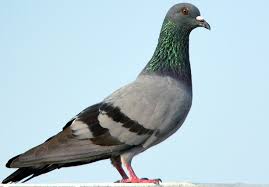 Parrot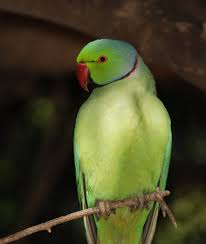 Peacock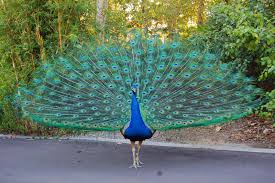 Sparrow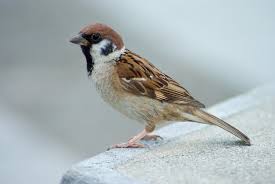 Flamingo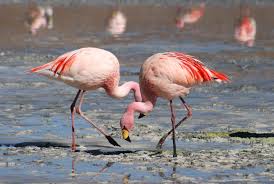 Woodpecker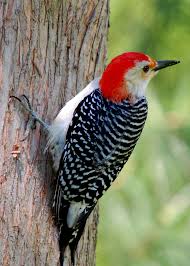 Ostrich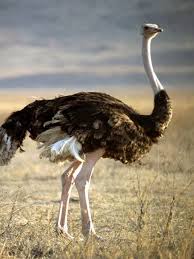 Eagle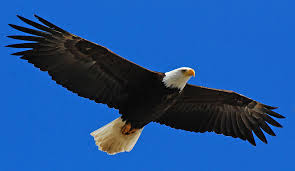 